Муниципальное автономное дошкольное образовательное учреждение« Детский сад №41 центр развития ребенка»Краткосрочный проект«Огород на подоконнике»во второй младшей группе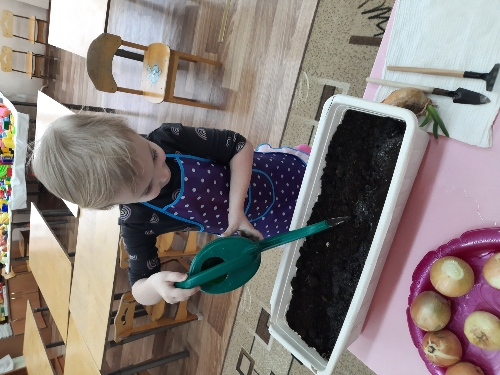 Составила: воспитатель высшей категории  Самоделова  С.А.п. Тучково 2022г.Тип проекта :практический.Сроки реализации  проекта :февраль - апрельЭтапы проекта:•подготовительный•основной•заключительныйУчастники проекта :дети второй младшей группы,воспитатели,родители.Возраст детей:3-4 года Актуальность проекта.Дети младшего дошкольного возраста в недостаточной степени имеют представления о растениях, о том, где они растут, о необходимых условиях их роста, а их интерес к познавательно-исследовательской деятельности недостаточно развит. Чтобы удовлетворить детскую любознательность, привить первые навыки активности и самостоятельности мышления, мы создали условия для поисково-исследовательской деятельности детей. Ознакомление с ростом и развитием растений можно осуществлять в зимне-весенний период,используя для этого огород на подоконнике.Проблема:недостаточное представление детей о том,как ухаживать за растениями,что необходимо для роста растений,о роли растений в сохранении и укреплении здоровья.Цель:формирование интереса к опытно-исследовательской деятельности в процессе выращивания культурных растений в комнатных условиях;расширение кругозора детей.Задачи:•расширять знания об особенностях строения и условиях роста растений;•развиватьнаблюдательность,любознательность;•привлекать к активной самостоятельной деятельности по выращиванию растений;•воспитывать бережное и заботливое отношение к растениям;•обобщение и расширение знаний  детей о том,как ухаживать за растениями в комнатных условиях;•воспитание у детей любви к природе;•создание в группе "огорода на подоконнике ".•создать условия для участия родителей в формировании партнёрских взаимотношений во время познавательного развития детей через опытно-экспериментальную деятельность.1. Подготовительный.Предполагаемое распределение ролей в проектной группе.Воспитатель: занимается подбором нужного материала, организует образовательные ситуации (посадка культур); эффективно развивает творческое и познавательное мышление детей дошкольного возраста; привлекает родителей воспитанников для пополнения развивающей среды группы и знаний дошкольников;занимается изготовлением ЛЕПБУКА «Овощи»,изготовлением денег для покупателей и кассира, фото работников супермаркета для с/р игры"Магазин",изготовлением масок на голову «Овощи» для обыгрывания р. н. с «Репка»,карточек «Жизненный цикл растений»,изготовление карточек для дидактической игры «Что лишнее»,табличек для рассады.Дети: участвуют в познавательной деятельности, занимаются наблюдением за прорастанием огородных культур.Родители: приобретают землю, семена, луковицы,материал для ухода за посадками; организовывают развивающую среду для эффективного размещения в группе.Предполагаемые результаты:Из семечки, луковицы, зернышка можно вырастить растение.   Создав огород на подоконнике,мы вырастим лук,горох фасоль. У детей появится интерес к растениям. Они смогут различать некоторые виды растений, узнают много интересного из жизни растений, исследуют опытным путем условия, необходимые для их роста. Дети научатся вести наблюдения и делать первые выводы. Практической деятельностью является непосредственное участие детей в уходе за растениями. Приобщение к посильному труду по уходу за растениями – это, прежде всего развитие таких качеств, как ответственность за выполнение поручения, за полученный результат,целеустремленность.2. ОсновнойМероприятия по реализации проекта :1. БЕСЕДЫ. ("Что я знаю о здоровом питании?" ,"Что такое огород?","Что растёт на огороде?" ,"Какие растения можно вырастить в огороде на подоконнике?")2. ОПЫТНО-ЭКСПЕРИМЕНТАЛЬНАЯ ДЕЯТЕЛЬНОСТЬ (строение,рост и развитие растений;рассматривание и проращивание семян (укропа,салата,фасоли) и луковиц (разные сорта лука);необходимые условия  для ростка-солнце,воздух и вода).3. ЭКОЛОГИЧЕСКИЕ ЗАНЯТИЯ ПО ТЕМАМ:"Семена и луковицы""Первые всходы""Овощи"4. ИГРОВАЯ ДЕЯТЕЛЬНОСТЬ.Сюжетно-ролевые игры:"Овощной магазин","На базаре".Дидактические игры:"Отгадай по вкусу","Назови одним словом","Вкус и запах","Овощи""Чудесный мешочек""Во саду ли в огороде","Подбери овощи по цвету","Культурные и дикорастущие растения"(разрезные карточки,"Большой-маленький","Четвёртый лишний","Узнай по описанию","Сложи овощи в корзинку".Подвижные игры:"Урожай","Картошка","У медведя во бору","Бабка сеяла горох","Я садовником родился".Игра-хоровод"Кабачок"Игры-считалочки :"Горох","Собирай урожай","Чищу овощи".Пальчиковая игра"Засолка капусты"5. ХУДОЖЕСТВЕННО-ТВОРЧЕСКАЯ ДЕЯТЕЛЬНОСТЬ.Рисование"Лук от всех недуг"Аппликация с элементами рисования"Фасолинка","Весёлая грядка".Раскрашивание"Луковая история","Овощные фантазии".Лепка"Овощи большие и маленькие","Репка"(пластилинография,"Корзинка для овощей".Конструирование"Забор для огорода","Теплица для овощей"6. РЕЧЕВОЕ РАЗВИТИЕ.Чтение художественной литературы:н. б. с. "Пых",р. н. с. "Репка","Вершки и корешки";Д. Родарри"Чипполино",Е. Благинина"Приходите в огород",В. Волина"Наша грядка",Е. Трутнева"Урожай,урожай"Разучивание стихов,загадок,поговорок по теме"Овощи",потешек об овощах"Огуречик,огуречик".Инсценировка сказки "Репка"(дети)Кукольныйтеатр"Репка"(воспитатели).7. КОНСУЛЬТАЦИЯ ДЛЯ РОДИТЕЛЕЙ."Маленькие помощники","Витамины с грядки","Выращиваем рассаду с детьми"АНКЕТИРОВАНИЕ«Что вы знаете об овощах»1. Лук относится:а) к овощам б) к фруктам в) к цветам2. Знает ли ваш ребёнок названия овощей?3. Какой овощ употребляют для остроты зрения?4. Какие целебные свойства лука и чеснока вы знаете?а) помогает от кашля б) защищает от бактерий в) не знаю5. Как часто в вашей семье употребляют овощи в сыром виде?а) каждый день б) редко в) не употребляем6. У каких овощей мы едим вершки, а у каких корешки?вершки: корешки:7. Как вы относитесь к тому, чтобы в д/с для укрепления иммунитета детям давали лук, чеснок в сыром виде?8. Кто завёз картофель в Россию?а) Пётр I б) Екатерина II в) Христофор Колумб?9. Какая страна является родиной огурца?а) Россия б)Китай в) Индия10. Овощь который используют для производства сахара?3. Заключительный этап.1. Фото – отчет для родителей "Как мы сажаем и ухаживаем за растениями"Выставка рисунков,поделок из пластилина,аппликаций.Выставка муляжей овощей,изготовленных детьми совместно с родителями .2. Викторина «Путешествие в страну овощей»3. Презентация для детей «Овощи»4. Эстафета «Раз… два…три овощи собери»Итог.Разработанный  план работы с детьми младшей группы и их родителями в рамках проекта   выполнен, поставленные в начале проекта задачи достигнуты.Дети узнали об овощных культурах достаточно много (овощи полезны для человека, используются в пищу как в варёном, так и сыром виде в салатах, супах, во вторых блюдах; растут в огороде, на подоконнике; выяснили про вкус, форму, цвет овощей,условиях выращивания).Дети познакомились с культурными и дикорастущими растениями;со строением растения.С помощью исследовательской деятельности дети выявили многообразие и разнообразие посевного материала. (семена,луковицы)На протяжении всего проекта у детей сформировалось стремление к познанию, устанавливать причинно-следственные связи.Сформировалось бережное отношение к растительному миру.Во время реализации проекта у детей был расширен кругозор и мыслительная деятельность.Узнали что такое чужой труд и что его надо уважать.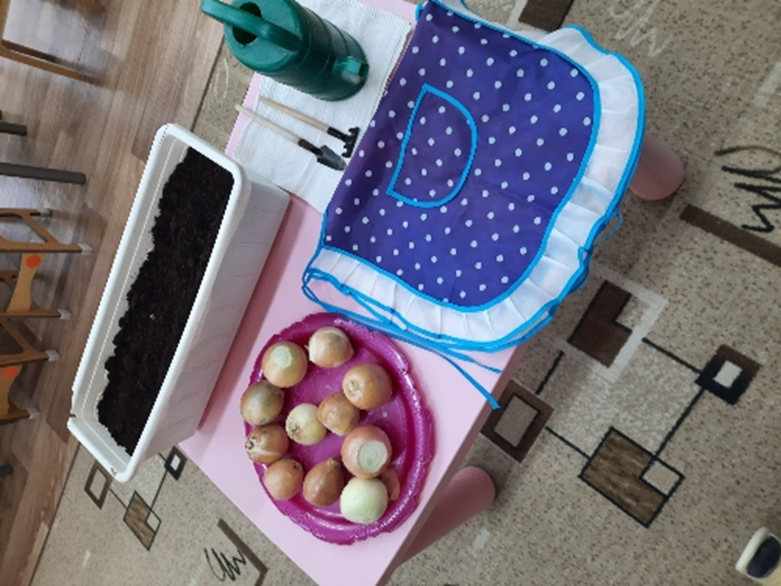 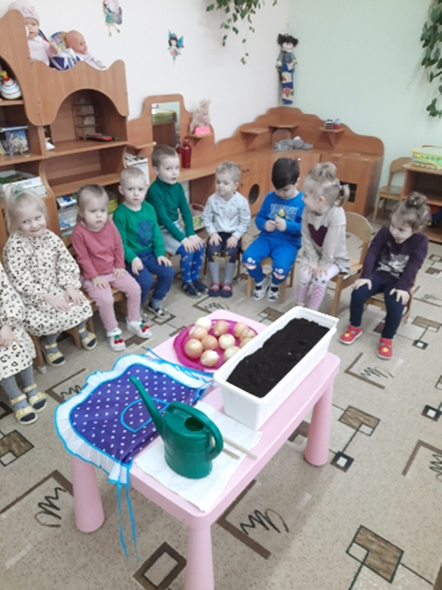 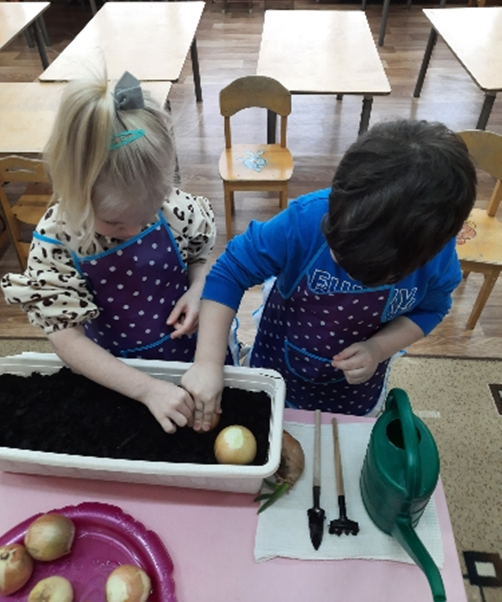 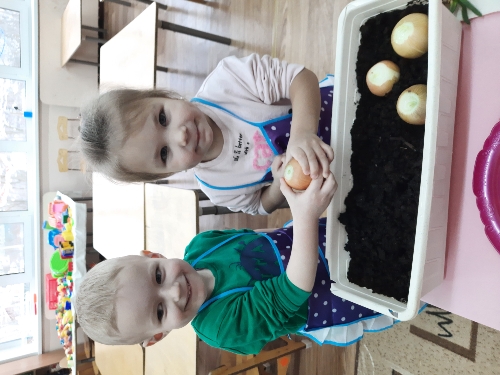 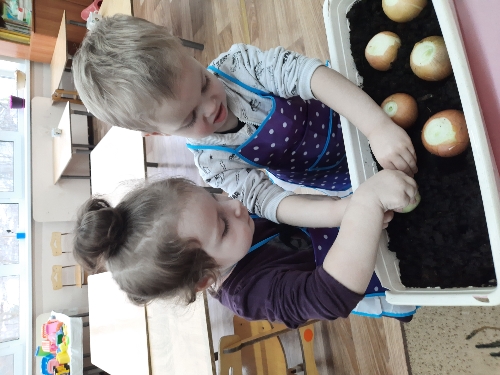 